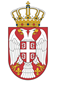 РЕПУБЛИКА СРБИЈА НАРОДНА СКУПШТИНАОдбор за спољне послове06 Број: 06-2/132-1921. мај 2019. годинеБ е о г р а дНа основу члана 70. став 1. алинеја прва Пословника Народне скупштинеС А З И В А М72. СЕДНИЦУ ОДБОРА ЗА СПОЉНЕ ПОСЛОВЕЗА СРЕДУ, 22. МАЈ 2019. ГОДИНЕ,СА ПОЧЕТКОМ У 9,30 ЧАСОВА	За ову седницу предлажем следећиД н е в н и   р е дИницијативе за посетеПозив шефу сталне делегације Народне скупштине Републике Србије у Парламентарној скупштини Црноморске економске сарадње (ПС ЦЕС) за учествовање у делегацији Парламентарне скупштине која ће посматрати бугарске изборе за посланике Европског парламента, који су заказани за  26. мај 2019. године у Бугарској.2. Извештаји о реализованим посетама2.1.   Извештај о учешћу сталне делегације Народне скупштине Републике Србије на састанку Генералног одбора за правосуђе, унутрашње послове и безбедоносну сарадњу Парламентарне скупштине ПСЈИЕ у Скопљу, 10. и 11. маја 2019. године.2.2.   Извештај са трећег заседања Комисије за сарадњу између Народне скупштине Републике Србије  и Државне Думе Федералне скупштине  Руске Федерације, одржаног у Москви, 23.октобра 2018. године.3.     Реализовани остали контакти3.1. Забелешка о разговору председника НС РС Маје Гојковић са Њ.Е. г. Табиасом   Флесенкемпером, шефом Канцеларије Савета Европе у Републици Србији, одржаном 7. маја 2019. године.      4.  Посланичке групе пријатељства     4.1.	Промене у саставу Посланичке групе пријатељства са Кином      5.  Разно  Седница ће се одржати у Дому Народне скупштине, Трг Николе Пашића 13, сала  4 .  Моле се чланови Одбора да у случају спречености да присуствују седници Одбора, о томе обавесте своје заменике у Одбору.     ПРЕДСЕДНИК ОДБОРАПроф. др Жарко Обрадовић, с.р.